Павлодар қаласының білім беру бөлімі                                                    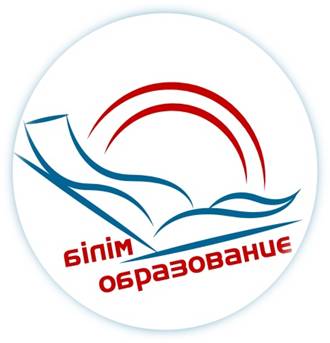          «Дидактикалық ойындар арқылы ерте жас балалардың сенсорлық дамуы»  мектепке дейінгі ұйымдардың ерте жас топ тәрбиешілеріне арналған семинардың                                                                                                                                                                 БАҒДАРЛАМАСЫПРОГРАММА                                                                                                                           городского семинара для педагогов ранних групп дошкольных организации образования«Сенсорное развитие детей раннего возраста посредством дидактичеких игр»Павлодар қ., 2022, қазан    Өткізу күні:  13.10.2022, Семинар ұйымдастырушысы: «Павлодар қаласының білім беру бөлімі»Өтетін орны: «Павлодар қаласының №35 сәбилер бақшасы»Тіркелу: 14.45-15.00 Формат: оффлайнСеминардың мақсаты: Ерте жастағы балалардың сенсорлық дамуы бағытында жасалған жұмыс тәжірибесімен бөлісуКүтілетін нәтиже: Семинар барысында алған ақпаратты өз тәжірибесінде қолдану.15.00-15.05Семинар бағдарламасымен таныстыру,кіріспе Павлодар қ. Білім бөлімінің әдіскері Рахымжанова Кундыз Муратхановна                                        Қатысушылармен танысу                                                   Теориялық бөлім                                        Қатысушылармен танысу                                                   Теориялық бөлім                                        Қатысушылармен танысу                                                   Теориялық бөлім15.05-15.20Дидактикалық ойындар арқылы мектеп жасына дейінгі балалардың сенсорлық дамуыГульжан Рахымовна Ермекова, ерте жас тобының тәрбиешісі15.20-15.30Психологиялық ойын«Умение видеть себя»Ховалко Галина Петровна, психолог15.30-15.45Формирование сенсорного развития детей раннего возраста посредством дидактических игрТихоненко Наталья Викторовна, воспитатель ранней группы15.45-16.00Формирование сенсорного развития детей раннего возраста посредством музыкально-дидактических и подвижных игрКабиденова Гузель Жастлековна, воспитатель ранней группы16.40-16.50Қатысушылармен диалог. Семинар бойынша ұсынымдарПавлодар қ. Білім бөлімінің әдіскері Рахымжанова Кундыз Муратхановна16.50-17.00Рефлексия.Қатысушылар